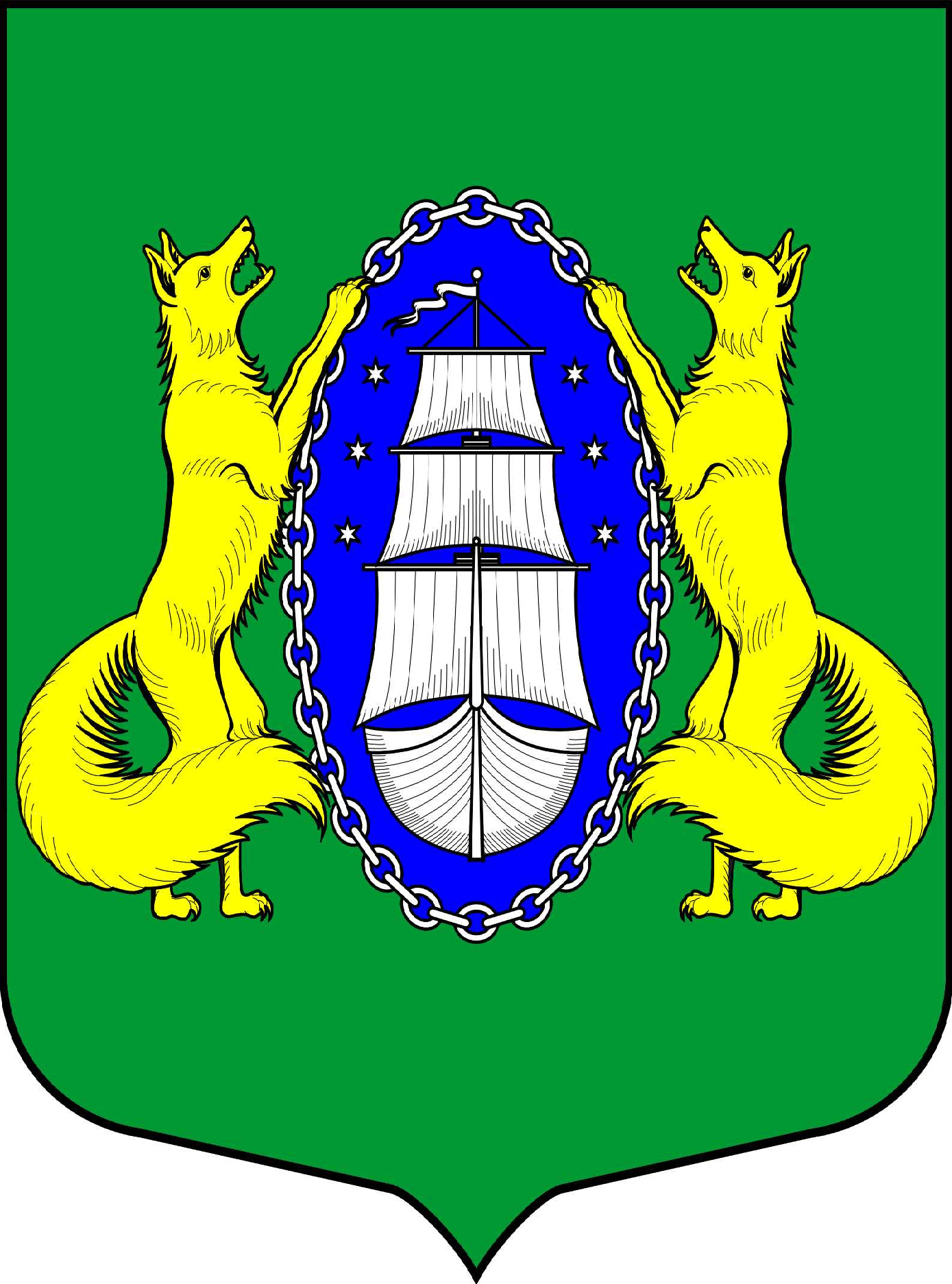                     МУНИЦИПАЛЬНОЕ ОБРАЗОВАНИЕ ПОСЕЛОК ЛИСИЙ НОС                                              МЕСТНАЯ АДМИНИСТРАЦИЯ                                                        ПОСТАНОВЛЕНИЕ10.11.2020 г.                                                                                                                                       № 52Санкт-ПетербургВ соответствии с Бюджетным кодексом Российской Федерации, федеральным законом от 06.10.2003 г. № 131-ФЗ "Об общих принципах организации местного самоуправления в Российской Федерации", Уставом муниципального образования пос. Лисий Нос, на основании «Порядка разработки, реализации и оценки эффективности муниципальных программ муниципального образования поселок Лисий Нос», утвержденного постановлением местной администрации муниципального образования пос. Лисий Нос от 29.01.2015 г. № 4-п местная администрация муниципального образования пос. Лисий НосПОСТАНОВЛЯЕТ:Утвердить «Муниципальное задание для Муниципального казенного учреждения «Лисий Нос» «по организации и проведению досуговых мероприятий для жителей Муниципального образования поселок Лисий Нос»» согласно приложению № 1 к настоящему постановлению.Настоящее постановление вступает в силу с момента подписания.Контроль за исполнением настоящего постановления возложить на главу местной администрации.Глава местной администрации                                                                                         Тремасова Л.В.Приложение № 1        
к постановлению местной администрации Муниципального образования пос. Лисий Нос«Муниципальное задание для Муниципального казенного учреждения «Лисий Нос» «по организации и проведению досуговых мероприятий для жителей Муниципального образования поселок Лисий Нос от 10.11.2020 года № 52
МУНИЦИПАЛЬНАЯ ПРОГРАММА МЕРОПРИЯТИЙ МУНИЦИПАЛЬНОГО ОБРАЗОВАНИЯ САНКТ-ПЕТЕРБУРГАПОСЕЛОК ЛИСИЙ НОСМУНИЦИПАЛЬНОЕ ЗАДАНИЕ ДЛЯМУНИЦИПАЛЬНОГО КАЗЕННОГО УЧРЕЖДЕНИЯ «ЛИСИЙ НОС»«ПО ОРГАНИЗАЦИИ И ПРОВЕДЕНИЮ ДОСУГОВЫХ МЕРОПРИЯТИЙ ДЛЯ ЖИТЕЛЕЙ МУНИЦИПАЛЬНОГО ОБРАЗОВАНИЯ ПОСЕЛОК ЛИСИЙ НОС»В 2021 ГОДУРазработана: Местной администрацией Муниципального образования поселок Лисий НосГлава Местной администрацииМуниципального образования поселок Лисий Нос______________________ Тремасова Л.В.УТВЕРЖДАЮГлава местной администрацииМуниципального образования поселок Лисий Нос10.11.2020 годаМУНИЦИПАЛЬНОЕ ЗАДАНИЕна оказание муниципальных услуг (выполнение работ)_________________МКУ "Лисий Нос"___________________(наименование подведомственного муниципального казенного учреждения) 2021 КБК: 993 0804 0020000012 244Раздел" Организация и проведение досуговых мероприятий для жителей МО пос. Лисий Нос".(в случае установления требований к оказанию (выполнению) двух и более муниципальных услуг (работ)1. Наименование муниципальной услуги (работы). Итого 13 услуг.2. Категории физических и (или) юридических лиц, являющихся потребителями муниципальной услуги (с учетом формы оказания муниципальной услуги) <1>.Все возрастные категории населения.3. Показатели, характеризующие качество и(или) объем (содержание) оказываемой услуги (выполняемой работы). Показатели, характеризующие объем оказываемой муниципальной услуги (выполняемой работы):Таблица 1    Содержание муниципальной услуги (работы) _________Исполнение услуг в соответствии с планом-графиком Заказчика___________________________________________________________________                                                                                     (приводится описание основных процедур оказания муниципальной услуги (выполнения работы), периодичность их выполнения)    Показатели, характеризующие качество оказываемой муниципальной услуги (выполняемой работы):Таблица 2    4. Порядок оказания муниципальной услуги: Оказание услуг происходит в соответствии с нормативными актами:- Федеральный закон от 04 декабря 2007 года №329-ФЗ "О физической культуре и спорте в Российской Федерации".- Закон Санкт-Петербурга от 23.09.2009 г. № 420-79 "Об организации местного самоуправления в Санкт-Петербурге". - Устав МО пос. Лисий Нос.-Положение "О порядке реализации вопроса местного значения "Обеспечение условий для развития на территории МО пос. Лисий Нос физической культуры и массового спорта, организация и проведение официальных физкультурных мероприятий, физкультурно-оздоровительных мероприятий и спортивных мероприятий МО.    5.  Предельные  цены  (тарифы)   на   оплату  муниципальной  услуги физическими  или  юридическими  лицами  в  случае,  если  законодательством Российской Федерации предусмотрено ее  оказание  на  платной  основе,  либо порядок установления  указанных  цен  (тарифов)  в  случаях,  установленных законодательством Российской Федерации: <5>                                                                  													Таблица 3  6. Требования к результатам оказания муниципальной услуги (выполнения работы). Обеспечение условий для укрепления здоровья жителей МО пос. Лисий Нос.- Развитие инфраструктуры физической культуры и спорта.-Увеличение количества участников спортивно-массовых мероприятий. -Увеличение информированности жителей МО о возможностях заниматься физической культурой и спортом по месту жительства на 5 % по сравнению с прошлым годом.- Расширение спектра информационного воздействия с целью пропаганды здорового образа жизни (не менее 5-ти ресурсов).  7. Порядок контроля за  исполнением  муниципального  задания,  в  том числе условия и порядок досрочного прекращения исполнения  муниципального задания:    Формы контроля ____сравнительный анализ фактических и плановых значений количественных и качественных показателей, указанных в муниципальном задании_______________________________________________    Процедуры контроля __проверка фактически выполненных работ, документальная проверка и иные виды проверок____________ ________    Периодичность проведения контрольных мероприятий ___1 раз в квартал________________    Условия  досрочного  прекращения  исполнения  муниципального  задания ____по соглашению Заказчика и Исполнителя, ликвидация Исполнителя, нецелевое использование бюджетных средств Исполнителем и иные случаи в соответствии с действующим законодательством______________________________________________    Порядок  досрочного  прекращения  исполнения  муниципального  задания __ в соответствии с действующим законодательством 8. Требования к отчетности об исполнении муниципального задания:    Формы отчетности ___в соответствии с приложением №2_постановления МА МО пос. Лисий Нос № 18-п   от 25.11.2019  Об утверждении Порядка формирования муниципальных заданий для муниципальных казенных учреждений, подведомственных Местной администрации Муниципального образования поселок Лисий Нос и финансового обеспечения выполнения муниципальных заданий___________________________________    Периодичность представления отчетности об  исполнении  муниципального задания ___1 раз в год__________________________________.9.  Иная  информация,   необходимая   для   исполнения   (контроля   за исполнением) муниципального задания.    --------------------------------    <1>  Данный  пункт  заполняется  при установлении требований к оказанию муниципальной(ых) услуги (услуг) физическим и(или) юридическим лицам.    <2>   Значения   показателей  за  текущий  финансовый  год  указываются плановые либо фактические при наличии информации.    <3>,  <6>  Значения  показателей  за текущий финансовый год указываются плановые либо фактические при наличии информации.    <4>,  <5>  Данные  пункты  заполняются  при  установлении  требований к оказанию  муниципальной(ых)  услуги (услуг) физическим и(или) юридическимлицам.Об утверждении «Муниципального задания для Муниципального казенного учреждения «По организации и проведению досуговых мероприятий для жителей Муниципального образования поселок Лисий Нос».Организация и проведение экскурсий (8 мероприятий).Организация и проведение уличного досугового мероприятия «Рождественские забавы» (2 мероприятия)Организация и проведение досуговых мероприятий в формате лекция/викторина/ вечер бардовской песни  (22 мероприятия) Организация и проведение мероприятия "Золотой возраст", посвящённое поздравлению юбиляров   и долгожителей посёлка  (4 мероприятия)Организация и проведение выставки "Калейдоскоп мастерства".Организация и проведение досуговой программы для молодежи формат деловая игра/интеллектуальная игра/караоке-батл/танцевальный батл (8 занятий  )  Мастер-класс по гончарному мастерству (2 мероприятия).Организация и проведение досуговых занятий по организации лекций о ландшафтном дизайне (24 занятия)   Организация и проведение досуговых занятий по рисованию (96 мероприятий)Организация и проведение досуговых занятий по валянию из шерсти (24 мероприятий)Организация досуга молодежи – настольные игры (48 мероприятий)Организация и проведение   акция «Субботник в каждый дворик»  (2 мероприятия)Организация и проведение досуговых занятий    «Папа, мама, я –спортивная семья»Nп/пНаименованиепоказателяФормапредоставлениямуниципальнойуслуги (работы)(безвозмездная,платная)Формапредоставлениямуниципальнойуслуги (работы)(безвозмездная,платная)ЕдиницаизмеренияЕдиницаизмеренияОбъем оказания муниципальной услуги(выполнения работ)Объем оказания муниципальной услуги(выполнения работ)Объем оказания муниципальной услуги(выполнения работ)Объем оказания муниципальной услуги(выполнения работ)Nп/пНаименованиепоказателяФормапредоставлениямуниципальнойуслуги (работы)(безвозмездная,платная)Формапредоставлениямуниципальнойуслуги (работы)(безвозмездная,платная)ЕдиницаизмеренияЕдиницаизмеренияотчетныйфинансовыйгодотчетныйфинансовыйгодтекущийфинансовыйгод <2>текущийфинансовыйгод <2>текущийфинансовыйгод <2>123344556661.Организация и проведение экскурсий (8 мероприятий).1.Организация и проведение экскурсий (8 мероприятий).1.Организация и проведение экскурсий (8 мероприятий).1.Организация и проведение экскурсий (8 мероприятий).1.Организация и проведение экскурсий (8 мероприятий).1.Организация и проведение экскурсий (8 мероприятий).1.Организация и проведение экскурсий (8 мероприятий).1.Организация и проведение экскурсий (8 мероприятий).1.Организация и проведение экскурсий (8 мероприятий).1.Организация и проведение экскурсий (8 мероприятий).1Администратор бесплатнаябесплатная услуга услуга882. Организация и проведение уличного досугового мероприятия «Рождественские забавы»  (2 мероприятия)2. Организация и проведение уличного досугового мероприятия «Рождественские забавы»  (2 мероприятия)2. Организация и проведение уличного досугового мероприятия «Рождественские забавы»  (2 мероприятия)2. Организация и проведение уличного досугового мероприятия «Рождественские забавы»  (2 мероприятия)2. Организация и проведение уличного досугового мероприятия «Рождественские забавы»  (2 мероприятия)2. Организация и проведение уличного досугового мероприятия «Рождественские забавы»  (2 мероприятия)2. Организация и проведение уличного досугового мероприятия «Рождественские забавы»  (2 мероприятия)2. Организация и проведение уличного досугового мероприятия «Рождественские забавы»  (2 мероприятия)2. Организация и проведение уличного досугового мероприятия «Рождественские забавы»  (2 мероприятия)2. Организация и проведение уличного досугового мероприятия «Рождественские забавы»  (2 мероприятия)1вовлечение жителей поселка Лисий Нос в участие в мероприятииБезвозмезднаяБезвозмезднаяКоличество человекКоличество человекНе менее 30Не менее 302Услуга ведущего-аниматораплатнаяплатная2 услуги2 услуги10,010,03Сценарийплатнаяплатная1 услуга1 услуга5,05,04Услуга администратораплатнаяплатная2 услуги2 услуги10,010,05Техническое обеспечение (звуковое оборудование, бензогенератор, микрофоны, ноутбук,стол,стул, стойка для микрофона, звукорежиссер)платнаяплатная2 услуги2 услуги20,020,06Аренда/закупка  инвентаря для проведения мероприятияплатнаяплатная1 услуга1 услуга15,015,07Фото/видеооператор , не менее 50 фотографий высокого качества, видеоролик 2 минуты на 2 мероприятияплатнаяплатная1 услуга1 услуга5,05,08Изготовление и дизайн афиши , размещение на территории МО пос. Лисий Нос (10 афиш а3)платнаяплатная1 услуга1 услуга5,05,0Итого70,070,03. Организация и проведение досуговых мероприятий в формате лекция/викторина/ вечер бардовской песни  (22 мероприятия) 3. Организация и проведение досуговых мероприятий в формате лекция/викторина/ вечер бардовской песни  (22 мероприятия) 3. Организация и проведение досуговых мероприятий в формате лекция/викторина/ вечер бардовской песни  (22 мероприятия) 3. Организация и проведение досуговых мероприятий в формате лекция/викторина/ вечер бардовской песни  (22 мероприятия) 3. Организация и проведение досуговых мероприятий в формате лекция/викторина/ вечер бардовской песни  (22 мероприятия) 3. Организация и проведение досуговых мероприятий в формате лекция/викторина/ вечер бардовской песни  (22 мероприятия) 3. Организация и проведение досуговых мероприятий в формате лекция/викторина/ вечер бардовской песни  (22 мероприятия) 3. Организация и проведение досуговых мероприятий в формате лекция/викторина/ вечер бардовской песни  (22 мероприятия) 3. Организация и проведение досуговых мероприятий в формате лекция/викторина/ вечер бардовской песни  (22 мероприятия) 3. Организация и проведение досуговых мероприятий в формате лекция/викторина/ вечер бардовской песни  (22 мероприятия) 1 Услуги ведущегоплатнаяплатная22 услуги22 услуги44,044,02 Услуги барда 1 чел.платнаяплатная2 услуги2 услуги10,010,03Услуга по составлению сценария, плана, дидактического материала, презентацииплатнаяплатная22 услуги22 услуги110,0110,04 Организация чаепития платнаяплатная22 услуги22 услуги22,022,05Администратор платнаяплатная22 услуги22 услуги17,017,06Услуга фотографа (30 фотографий высокого качества с каждого мероприятия)платнаяплатная22 услуги22 услуги22,022,0Итого225,0225,04. Организация и проведение мероприятия "Золотой возраст", посвящённое поздравлению юбиляров   и долгожителей посёлка  4. Организация и проведение мероприятия "Золотой возраст", посвящённое поздравлению юбиляров   и долгожителей посёлка  4. Организация и проведение мероприятия "Золотой возраст", посвящённое поздравлению юбиляров   и долгожителей посёлка  4. Организация и проведение мероприятия "Золотой возраст", посвящённое поздравлению юбиляров   и долгожителей посёлка  4. Организация и проведение мероприятия "Золотой возраст", посвящённое поздравлению юбиляров   и долгожителей посёлка  4. Организация и проведение мероприятия "Золотой возраст", посвящённое поздравлению юбиляров   и долгожителей посёлка  4. Организация и проведение мероприятия "Золотой возраст", посвящённое поздравлению юбиляров   и долгожителей посёлка  4. Организация и проведение мероприятия "Золотой возраст", посвящённое поздравлению юбиляров   и долгожителей посёлка  4. Организация и проведение мероприятия "Золотой возраст", посвящённое поздравлению юбиляров   и долгожителей посёлка  4. Организация и проведение мероприятия "Золотой возраст", посвящённое поздравлению юбиляров   и долгожителей посёлка  1 Услуги ведущегоплатнаяплатная4 услуги4 услуги10,010,02 Услуги музыкального коллектива  платнаяплатная4 услуги4 услуги40,040,03Услуга фотографа (30 фотографий высокого качества с каждого мероприятия)платнаяплатная4 услуги4 услуги18,018,04Услуга администратора платнаяплатная4 услуги4 услуги4,04,0Итого72,072,05. Организация и проведение выставки "Калейдоскоп мастерства".5. Организация и проведение выставки "Калейдоскоп мастерства".5. Организация и проведение выставки "Калейдоскоп мастерства".5. Организация и проведение выставки "Калейдоскоп мастерства".5. Организация и проведение выставки "Калейдоскоп мастерства".5. Организация и проведение выставки "Калейдоскоп мастерства".5. Организация и проведение выставки "Калейдоскоп мастерства".5. Организация и проведение выставки "Калейдоскоп мастерства".5. Организация и проведение выставки "Калейдоскоп мастерства".5. Организация и проведение выставки "Калейдоскоп мастерства".1Услуга администратора платнаяплатная1 услуга1 услуга5,05,02Услуга фотографа (30 фотографий высокого качества) видео-оператора 2 минплатнаяплатная1 услуга1 услуга5,05,03Выступление музыкального коллектива/певицы, проведение мастер-классаплатнаяплатная1 услуга1 услуга12,012,0Итого 22,022,06.  Организация и проведение досуговой программы для молодежи формат деловая игра/интеллектуальная игра/караоке-батл/танцевальный батл (8 занятий)  6.  Организация и проведение досуговой программы для молодежи формат деловая игра/интеллектуальная игра/караоке-батл/танцевальный батл (8 занятий)  6.  Организация и проведение досуговой программы для молодежи формат деловая игра/интеллектуальная игра/караоке-батл/танцевальный батл (8 занятий)  6.  Организация и проведение досуговой программы для молодежи формат деловая игра/интеллектуальная игра/караоке-батл/танцевальный батл (8 занятий)  6.  Организация и проведение досуговой программы для молодежи формат деловая игра/интеллектуальная игра/караоке-батл/танцевальный батл (8 занятий)  6.  Организация и проведение досуговой программы для молодежи формат деловая игра/интеллектуальная игра/караоке-батл/танцевальный батл (8 занятий)  6.  Организация и проведение досуговой программы для молодежи формат деловая игра/интеллектуальная игра/караоке-батл/танцевальный батл (8 занятий)  6.  Организация и проведение досуговой программы для молодежи формат деловая игра/интеллектуальная игра/караоке-батл/танцевальный батл (8 занятий)  6.  Организация и проведение досуговой программы для молодежи формат деловая игра/интеллектуальная игра/караоке-батл/танцевальный батл (8 занятий)  6.  Организация и проведение досуговой программы для молодежи формат деловая игра/интеллектуальная игра/караоке-батл/танцевальный батл (8 занятий)  1Ведущийплатнаяплатная8 услуг8 услуг32,032,02Техническое обеспечение (звуковое оборудование, бензогенератор, микрофоны, ноутбук, стол, стул, стойка для микрофона, звукорежиссер)платнаяплатная8 услуг 8 услуг 40,040,03 Сценарийплатнаяплатная8 услуг8 услуг40,040,04Разработка дидактического материалаплатнаяплатная8 услуг8 услуг8,08,0Итого:120,0120,07. Мастер-класс по гончарному мастерству (2 мероприятия).7. Мастер-класс по гончарному мастерству (2 мероприятия).7. Мастер-класс по гончарному мастерству (2 мероприятия).7. Мастер-класс по гончарному мастерству (2 мероприятия).7. Мастер-класс по гончарному мастерству (2 мероприятия).7. Мастер-класс по гончарному мастерству (2 мероприятия).7. Мастер-класс по гончарному мастерству (2 мероприятия).7. Мастер-класс по гончарному мастерству (2 мероприятия).7. Мастер-класс по гончарному мастерству (2 мероприятия).7. Мастер-класс по гончарному мастерству (2 мероприятия).1Услуга по организации чаепития. платнаяплатная2 услуги2 услуги2,02,02Работа мастера, аренда оборудование и материал для проведения мастер-классаплатнаяплатная2 услуги2 услуги24,024,03Услуга фотографа/видео-оператораплатнаяплатная2 услуги2 услуги10,010,04Услуга администратораплатнаяплатная2 услуги2 услуги4,04,0Итого40,040,08. Организация и проведение досуговых занятий по организации лекций о ландшафтном дизайне (24 занятия)   8. Организация и проведение досуговых занятий по организации лекций о ландшафтном дизайне (24 занятия)   8. Организация и проведение досуговых занятий по организации лекций о ландшафтном дизайне (24 занятия)   8. Организация и проведение досуговых занятий по организации лекций о ландшафтном дизайне (24 занятия)   8. Организация и проведение досуговых занятий по организации лекций о ландшафтном дизайне (24 занятия)   8. Организация и проведение досуговых занятий по организации лекций о ландшафтном дизайне (24 занятия)   8. Организация и проведение досуговых занятий по организации лекций о ландшафтном дизайне (24 занятия)   8. Организация и проведение досуговых занятий по организации лекций о ландшафтном дизайне (24 занятия)   8. Организация и проведение досуговых занятий по организации лекций о ландшафтном дизайне (24 занятия)   8. Организация и проведение досуговых занятий по организации лекций о ландшафтном дизайне (24 занятия)   1Услуга лектораплатнаяплатная24 услуги24 услуги24,024,0Итого24,024,09 . Организация и проведение досуговых занятий по рисованию (96 мероприятий)9 . Организация и проведение досуговых занятий по рисованию (96 мероприятий)9 . Организация и проведение досуговых занятий по рисованию (96 мероприятий)9 . Организация и проведение досуговых занятий по рисованию (96 мероприятий)9 . Организация и проведение досуговых занятий по рисованию (96 мероприятий)9 . Организация и проведение досуговых занятий по рисованию (96 мероприятий)9 . Организация и проведение досуговых занятий по рисованию (96 мероприятий)9 . Организация и проведение досуговых занятий по рисованию (96 мероприятий)9 . Организация и проведение досуговых занятий по рисованию (96 мероприятий)9 . Организация и проведение досуговых занятий по рисованию (96 мероприятий)1Услуга мастера по рисованиюплатнаяплатная96 услуг96 услуг134,4134,4Итого134,4134,410. Организация и проведение досуговых занятий по валянию из шерсти (40 мероприятий)10. Организация и проведение досуговых занятий по валянию из шерсти (40 мероприятий)10. Организация и проведение досуговых занятий по валянию из шерсти (40 мероприятий)10. Организация и проведение досуговых занятий по валянию из шерсти (40 мероприятий)10. Организация и проведение досуговых занятий по валянию из шерсти (40 мероприятий)10. Организация и проведение досуговых занятий по валянию из шерсти (40 мероприятий)10. Организация и проведение досуговых занятий по валянию из шерсти (40 мероприятий)10. Организация и проведение досуговых занятий по валянию из шерсти (40 мероприятий)10. Организация и проведение досуговых занятий по валянию из шерсти (40 мероприятий)10. Организация и проведение досуговых занятий по валянию из шерсти (40 мероприятий)Услуга мастера  Услуга мастера  платнаяплатная40 услуг40 услуг48,048,0ИтогоИтого48,048,011.Организация досуга молодежи – настольные игры.11.Организация досуга молодежи – настольные игры.11.Организация досуга молодежи – настольные игры.11.Организация досуга молодежи – настольные игры.11.Организация досуга молодежи – настольные игры.11.Организация досуга молодежи – настольные игры.11.Организация досуга молодежи – настольные игры.11.Организация досуга молодежи – настольные игры.11.Организация досуга молодежи – настольные игры.11.Организация досуга молодежи – настольные игры.1Услуга администратораплатнаяплатная48 услуг48 услуг76,876,8ИтогоИтогоИтогоИтогоИтого76,876,812.Организация и проведение   акция «Субботник в каждый дворик»  (2 мероприятия)12.Организация и проведение   акция «Субботник в каждый дворик»  (2 мероприятия)12.Организация и проведение   акция «Субботник в каждый дворик»  (2 мероприятия)12.Организация и проведение   акция «Субботник в каждый дворик»  (2 мероприятия)12.Организация и проведение   акция «Субботник в каждый дворик»  (2 мероприятия)12.Организация и проведение   акция «Субботник в каждый дворик»  (2 мероприятия)12.Организация и проведение   акция «Субботник в каждый дворик»  (2 мероприятия)12.Организация и проведение   акция «Субботник в каждый дворик»  (2 мероприятия)12.Организация и проведение   акция «Субботник в каждый дворик»  (2 мероприятия)12.Организация и проведение   акция «Субботник в каждый дворик»  (2 мероприятия)1Техническое обеспечение (звуковое оборудование, бензогенератор, микрофоны, ноутбук, стол, стул, стойка для микрофона, звукорежиссер)платнаяплатная2 услуги2 услуги40,040,02Организация чаепитияплатнаяплатная2 услуги2 услуги20,020,03Администратор Платная Платная 2 услуги2 услуги20,020,04Услуга фотографа/видео-оператораплатнаяплатная2 услуги2 услуги10,010,05Афиша, дизайн, разработка и размещение 10 афишплатнаяплатная2 услуги2 услуги10,010,0Итого100,0100,013.Организация и проведение досуговых занятий    «Папа, мама, я –спортивная семья»13.Организация и проведение досуговых занятий    «Папа, мама, я –спортивная семья»13.Организация и проведение досуговых занятий    «Папа, мама, я –спортивная семья»13.Организация и проведение досуговых занятий    «Папа, мама, я –спортивная семья»13.Организация и проведение досуговых занятий    «Папа, мама, я –спортивная семья»13.Организация и проведение досуговых занятий    «Папа, мама, я –спортивная семья»13.Организация и проведение досуговых занятий    «Папа, мама, я –спортивная семья»13.Организация и проведение досуговых занятий    «Папа, мама, я –спортивная семья»13.Организация и проведение досуговых занятий    «Папа, мама, я –спортивная семья»13.Организация и проведение досуговых занятий    «Папа, мама, я –спортивная семья»1Услуги по аренде теннисного корта (3 раза в неделю по 3 часаплатнаяплатная1 услуг на год1 услуг на год330,0330,0ИтогоИтогоИтогоИтогоИтого320,4320,4ИТОГО1262,61262,6Nп/пНаименованиепоказателяЕдиницаизмеренияЗначение показателяЗначение показателяNп/пНаименованиепоказателяЕдиницаизмеренияотчетныйфинансовыйгодтекущийфинансовыйгодтекущийфинансовыйгод1234551Информированность населения МО пос. Лисий Нос%75%2Количество жителей, участвующих в спортивных мероприятияхЧел.Не менее 3003Расширение спектра информационного воздействия с целью пропаганды здорового образа жизни Источник информированияне менее 6-ти ресурсовЕдиница измеренияПредельная цена (тариф), руб.Предельная цена (тариф), руб.Единица измеренияотчетный   финансовый годтекущий    финансовый год <6>12300